Communication and language  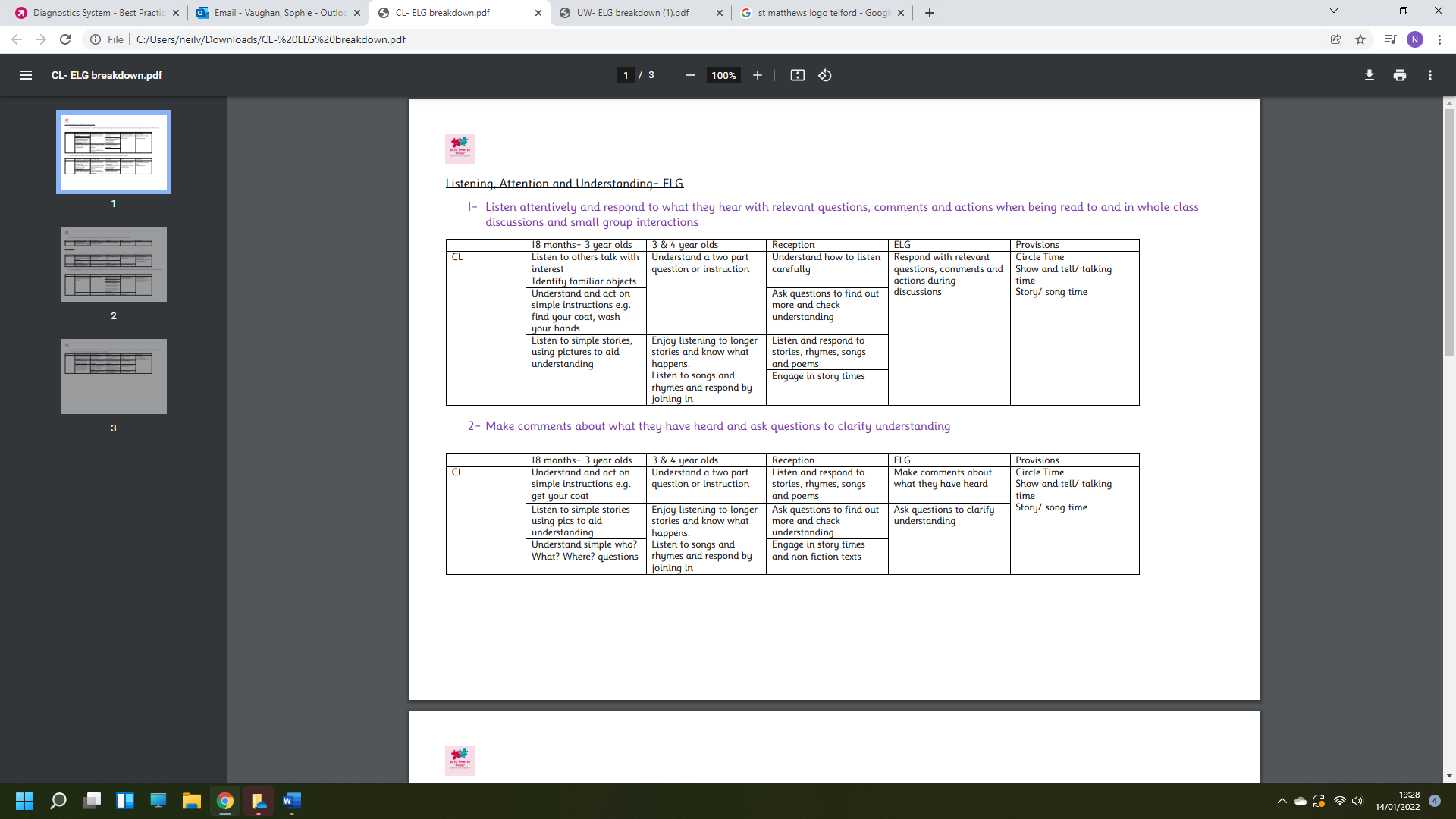 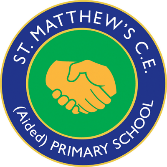 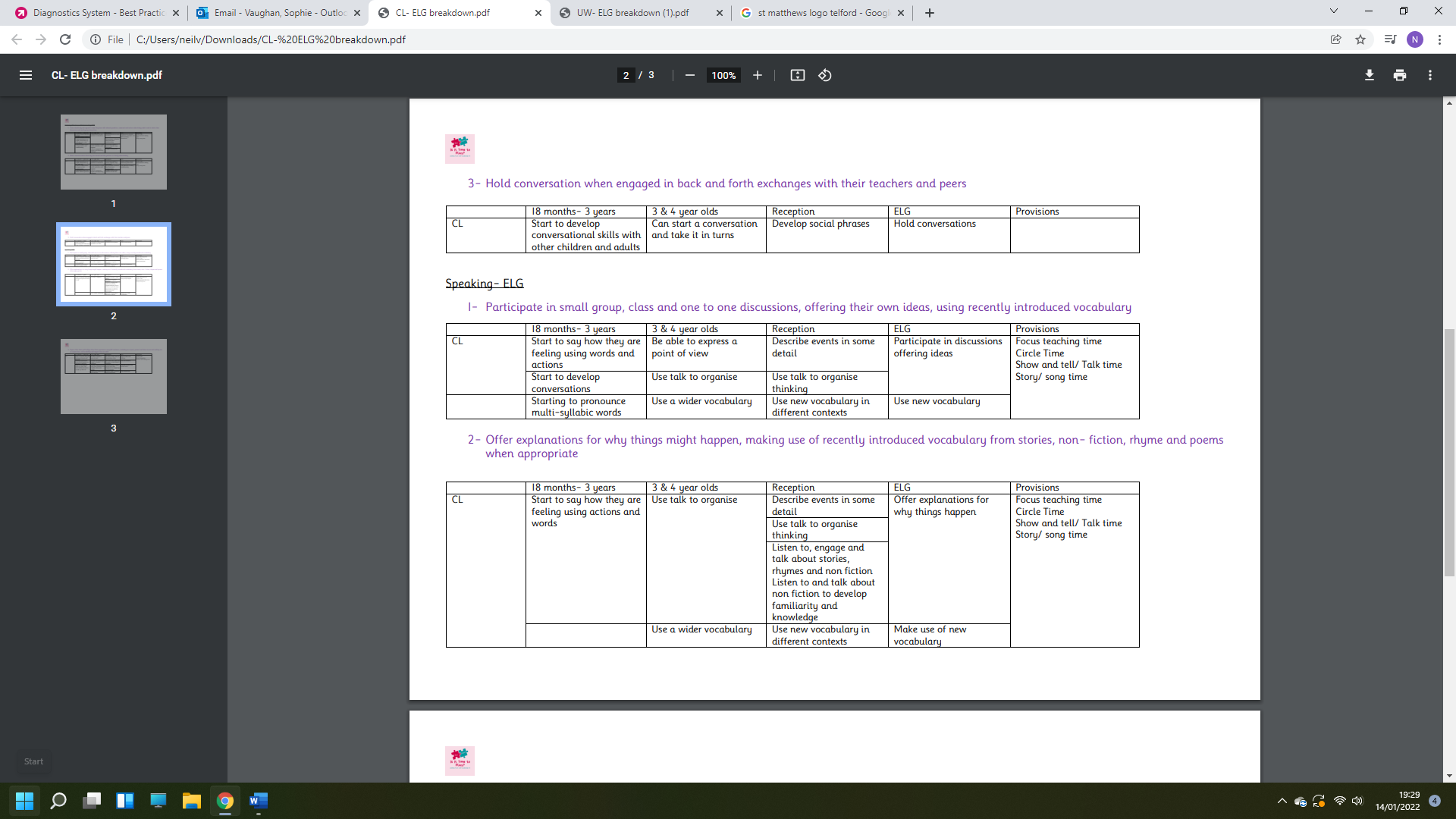 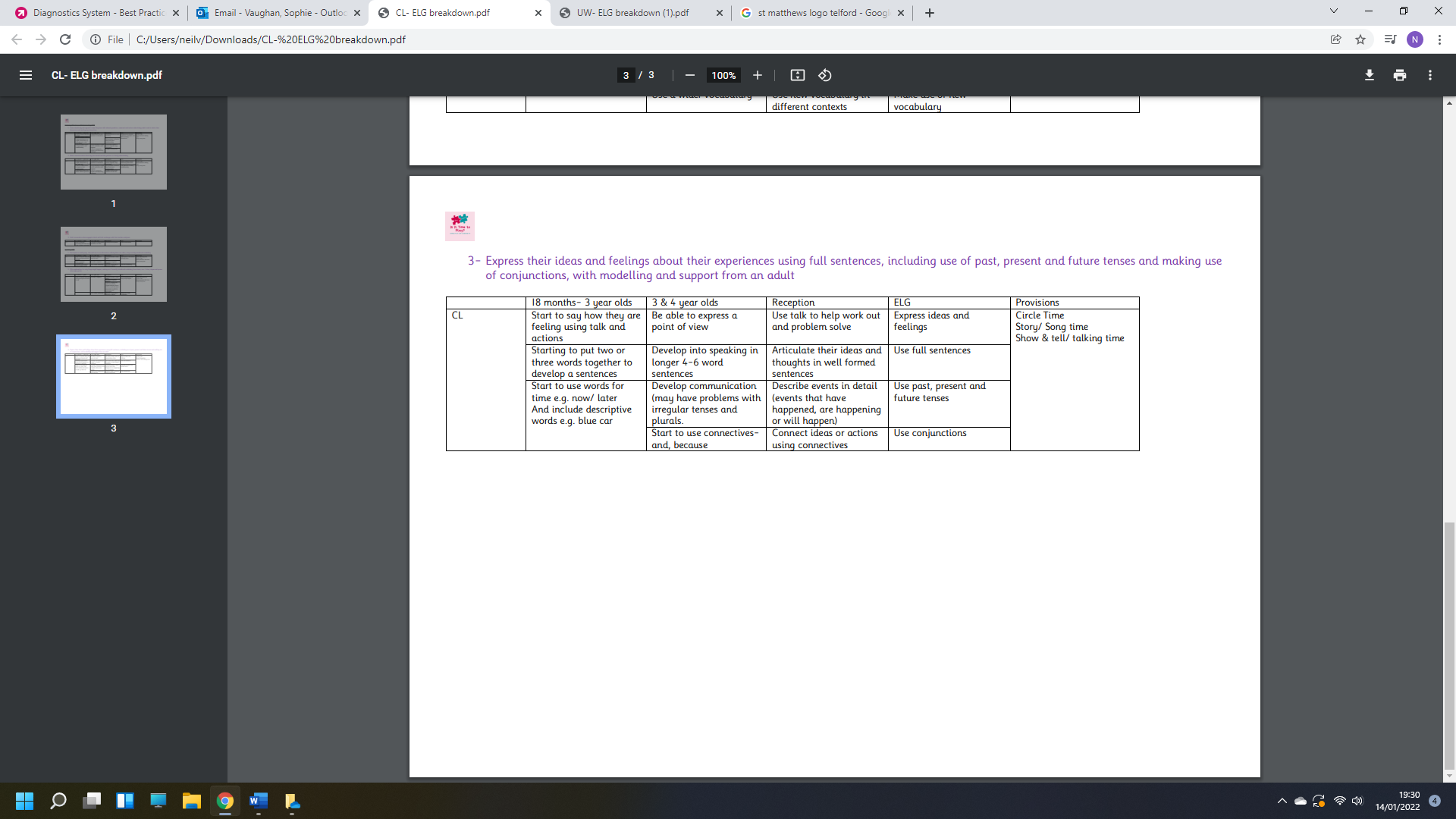 